STROJNÍCTVO I. ROČNÍKSkrutky a skrutkové spoje  	Skrutky s maticami a podložkami sú najčastejšie strojové spájacie súčiastky. Podľa funkcie sa skrutky delia na dve základné skupiny: na spojovacie skrutky a na skrutky pohybové. Spojovacími skrutkami sa spájajú dve alebo viac strojových súčiastok do jedného rozoberateľného celku, keďže pohybovými skrutkami sa mení druh pohybu, a to buď otáčavý na posuvný alebo v osobitných prípadoch posuvný na otáčavý. Spojovacie skrutky sú zvyčajne samosvorné, to znamená, že sa nesmú otočiť pri akokoľvek veľkej osovej sile. 	Skrutkou zvierame dve alebo viac súčiastok spolu. Funkčnou častou skrutky a matice je závit. Najčastejšie vznikne vyrezaním skrutkovitej drážky určitého profilu do drieku skrutky alebo do diery matice. Normalizované sú bežné spojovacie skrutky, ktoré sa delia: podľa druhu materiálu na skrutky oceľové, podľa technológie výroby na skrutky tvárnene za tepla alebo za studena a na sústružené, frézované skrutky, ďalej podľa spôsobu výroby závitu na skrutky so závitom, podľa presnosti výroby na hrubé a presné skrutky a podľa tvaru na skrutky s hlavnou a na skrutky bez hlavy. Rozdelenie skrutiek podľa tvaru:         Skrutkami so šesťhrannou hlavou sa pripevňujú rozličné súčiastky napr: ložiská, veka, telesá skríň atď. k väčším častiam z druhej strany alebo častiam neprístupných zvnútra, ako sú stojany a lôžka obrábacích strojov. Pri skrutkách prístupných z obidvoch strán sa druhá spojovacia súčiastka použije matica. Súčiastky s menšou hrúbkou, napr. z plochých tyčí a plechov, ktorými sa prenášajú len menšie sily, sa pripevňujú k väčším strojovým súčiastkam skrutkami s valcovou hlavou, zápustnými skrutkami a skrutkami s polguľovou hlavou so závitom k hlave. Skrutka prechádza s vôľou spojovanou súčiastkou, a v druhej časti, napr. v lôžku alebo saniach, sa zatiahne do závitu nepriechodnej diery. Na niektoré skrutkové spoje, napr. na obrábacích strojoch, sa používajú skrutky s valcovou hlavou s vnútorným šesťhranom. Na niektoré skrutkové spoje sa používajú rôzne normalizované matice, ktoré sa podľa tvaru delia na šesťhranné, korunové, kruhové, uzavreté a pod. 	V skrutkovom spoji sa najčastejšie požívajú presné šesťhranné normálne, prípadne nízke matice. Na ten istý účel sa používajú aj korunové matice, v ich zárezoch a dierou v drieku skrutky prechádza závlačka na poistenie matice.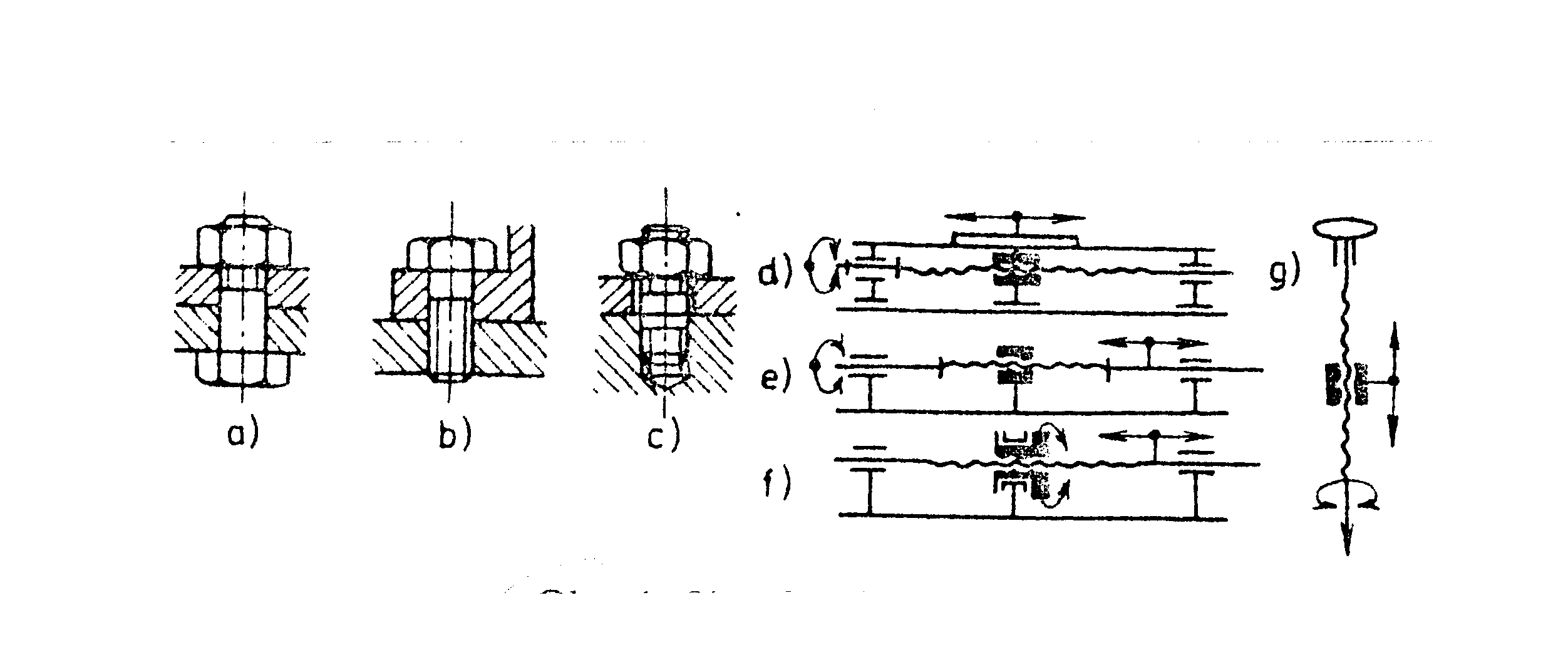 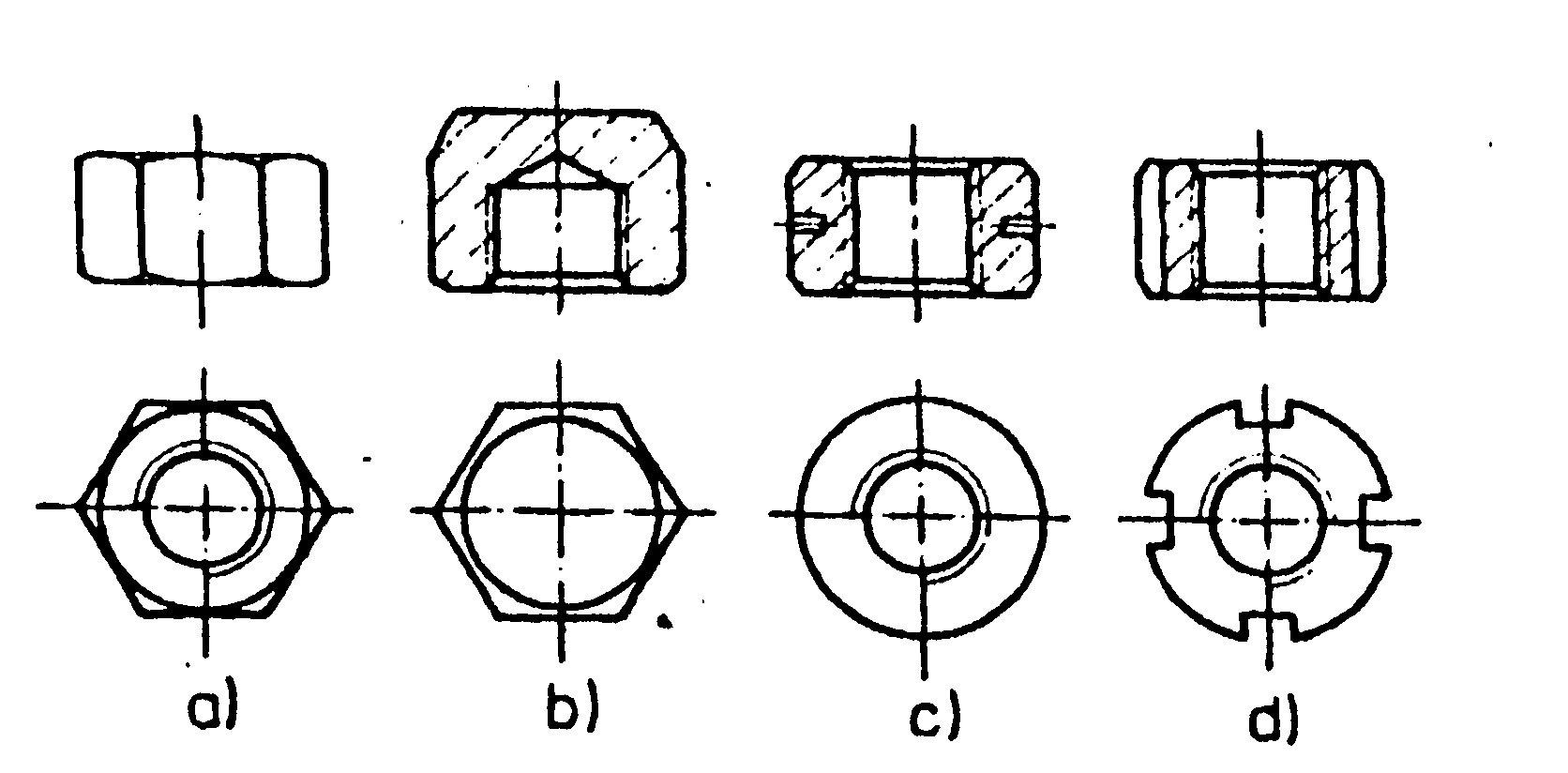 